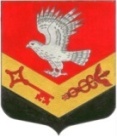 Муниципальное образование«ЗАНЕВСКОЕ ГОРОДСКОЕ ПОСЕЛЕНИЕ»Всеволожского муниципального района Ленинградской областиАДМИНИСТРАЦИЯПОСТАНОВЛЕНИЕ 25.05.2017 г.                                                                                                № 307дер. ЗаневкаОб утверждении перечняпервичных средств пожаротушения для индивидуальных жилых домов на территории муниципального образования«Заневское городское поселение»Всеволожского муниципального районаЛенинградской области         В соответствии с Федеральными законами от 06.10.2003 № 131-ФЗ «Об общих принципах организации местного самоуправления в Российской Федерации», от 21.12.1994 № 69-ФЗ «О пожарной безопасности», областным законом Ленинградской области  от 25.12.2006 № 169-оз «О пожарной безопасности в Ленинградской области», уставом муниципального образования «Заневское городское поселение» Всеволожского муниципального района Ленинградской области, в целях обеспечения первичных мер пожарной безопасности администрация муниципального образования «Заневское городское поселение» Всеволожского муниципального района Ленинградской областиПОСТАНОВЛЯЕТ:  	 1.Утвердить перечень первичных средств пожаротушения для индивидуальных жилых домов на территории муниципального образования «Заневское городское поселение» Всеволожского муниципального района Ленинградской области, согласно приложению.	 2.Рекомендовать  домовладельцам на территории населенных пунктов поселения обеспечить индивидуальные жилые дома, находящиеся в их собственности, первичными средствами пожаротушения, согласно утвержденного перечня.	3.Настоящее постановление подлежит опубликованию в средствах массовой информации.	 4.Настоящее постановление вступает в силу со дня его опубликования.	 5.Контроль за исполнением настоящего постановления возложить на заместителя главы администрации Мыслина С.В.                                                                      Глава администрации                                                                       А. В. Гердий                      ПриложениеУтверждено постановлением администрации от 25.05.2017 г. № 307Перечень первичных средств пожаротушения для индивидуальных жилых домов на территории муниципального образование «Заневское городское поселение» Всеволожского муниципального района Ленинградской области	1. Пожарные щиты	Пожарные щиты комплектуются немеханизированным пожарным инструментом и инвентарем согласно приложению N 6 к Постановлению Правительства РФ от 25.04.2012 N 390"О противопожарном режиме".	2. Бочки для хранения воды	Бочки для хранения воды, устанавливаемые рядом с пожарным щитом, должны иметь объем не менее 0,2 куб. метра и комплектоваться ведрами.	Ящики для песка должны иметь объем 0,5 куб. метра и комплектоваться совковой лопатой. Конструкция ящика должна обеспечивать удобство извлечения песка и исключать попадание осадков.	3. Ящики с пескомЯщики с песком, как правило, устанавливаются со щитами в помещениях или на открытых площадках, где возможен разлив легковоспламеняющихся или горючих жидкостей.Для помещений и наружных технологических установок категорий А, Б и В по взрывопожарной и пожарной опасности предусматривается запас песка 0,5 куб. метра на каждые 500 кв. метров защищаемой площади, а для помещений и наружных технологических установок категорий Г и Д по взрывопожарной и пожарной опасности - не менее 0,5 куб. метра на каждые 1000 кв. метров защищаемой площади.4. Покрывала для изоляции очага возгоранияПокрывала для изоляции очага возгорания должны иметь размер не менее одного метра шириной и одного метра длиной.В помещениях, где применяются и (или) хранятся легковоспламеняющиеся и (или) горючие жидкости, размеры полотен должны быть не менее 2 x 1,5 метра.Полотна хранятся в водонепроницаемых закрывающихся футлярах (чехлах, упаковках), позволяющих быстро применить эти средства в случае пожара.5. Использование первичных средств пожаротушения, немеханизированного пожарного инструмента и инвентаря для хозяйственных и прочих нужд, не связанных с тушением пожара, запрещается.